О внесении изменений в постановление Администрации Североуральского городского округа от 20.11.2018 № 1209 «Об утверждении состава и регламента антитеррористической комиссии Североуральского городского округа»Руководствуясь решением Думы Североуральского городского округа от 22.04.2015 № 33 «Об утверждении положения о правовых актах Североуральского городского округа», в связи с кадровыми изменениями, Администрация Североуральского городского округаПОСТАНОВЛЯЕТ:Внести изменения в Состав антитеррористической комиссии Североуральского городского округа, утвержденный постановлением Администрации Североуральского городского округа от 20.11.2018 № 1209 с изменениями, внесенными постановлениями Администрации Североуральского городского округа от 20.08.2019 № 844, от 25.02.2020 № 195, изложив его в новой редакции (прилагается)2. Настоящее постановление разместить на официальном сайте Администрации Североуральского городского округа.Глава Североуральского городского округа				         В.П. МатюшенкоСОСТАВАНТИТЕРРОРИСТИЧЕСКОЙ КОМИССИИСЕВЕРОУРАЛЬСКОГО ГОРОДСКОГО ОКРУГА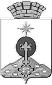 АДМИНИСТРАЦИЯ СЕВЕРОУРАЛЬСКОГО ГОРОДСКОГО ОКРУГА ПОСТАНОВЛЕНИЕАДМИНИСТРАЦИЯ СЕВЕРОУРАЛЬСКОГО ГОРОДСКОГО ОКРУГА ПОСТАНОВЛЕНИЕ13.05.2020                                                                                                         № 415                                                                                                        № 415г. Североуральскг. СевероуральскПриложение к постановлению Администрации Североуральского городского округа от 13.05.2020 № 4151.Матюшенко Василий ПетровичГлава Североуральского городского округа- председатель комиссии;2.Паслер Владимир ВладимировичЗаместитель Главы Администрации Североуральского городского округа- заместитель председателя комиссии;3.Калмыков Сергей Юрьевичначальник отдела Министерства внутренних дел Российской Федерации по городу Североуральск - заместитель председателя комиссии;4.Гусаков Владимир Даниловичзаведующий отделом гражданской обороны, предупреждения чрезвычайных ситуаций 
и обеспечения безопасности дорожного движения Администрации Североуральского городского округа - руководитель аппарата антитеррористической комиссии (секретарь);5.Агзамов Александр Сергеевичдиректор Муниципального казенного учреждения «Единая дежурно-диспетчерская служба Североуральского городского округа»;6.Балбекова Елена СтепановнаПредседатель Думы Североуральского городского округа;7.Гашков Денис Вадимовичначальник 15 пожарно-спасательного отряда федеральной противопожарной службы государственной противопожарной службы главного управления МЧС России по Свердловской области;8.КолчинЮрий Александровичглавный специалист отдела гражданской обороны, предупреждения чрезвычайных ситуаций и обеспечения безопасности дорожного движения Администрации Североуральского городского округа;9.Котова Екатерина Владимировназаведующий юридической службой Администрации Североуральского городского округа;10.Лыткина Галина Александровнаначальник ОВО по городу Североуральску- ФФГКУ «УВО ВНГ России по Свердловской области;11.Ощепкова Ирина Николаевнаначальник Управления образования Администрации Североуральского городского округа;12.Петров Игорь ВладимировичГлава Управления Администрации Североуральского городского округа в поселках Черёмухово, Сосьва и в селе Всеволодо-Благодатское;13.Резник Сергей ВикторовичГлава Управления Администрации Североуральского городского округа в поселках Баяновка и Покровск-Уральский;14.Самоделкин Валерий ВасильевичГлава Управления Администрации Североуральского городского округа в поселках Калья и Третий Северный;15.Хицко Владимир Ивановичруководитель следственного отдела по городу Североуральск следственного управления следственного комитета Российской Федерации по Свердловской области.